Obec úřad ŽATČANY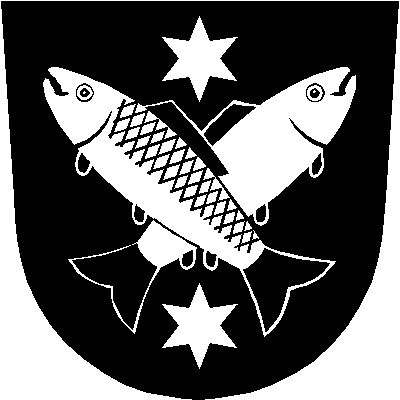 664 53  okres Brno-venkovNaše značka: 540/2019/ZTCVyřizuje: Ing. František PoláčekV Žatčanech 29.4.2019Věc: PozvánkaZveme Vás tímto na první zasedání okrskové volební komise pro volby do Evropského parlamentu, které se uskuteční v pátek dne 3.5.2019 v 18.00 hod. v kanceláři Obecního úřadu v Žatčanech. Vaše účast na zasedání je nutná, pokud se z vážných důvodů nemůžete dostavit, omluvte se paní Horákové, tel. č. 723612184. Vezměte si sebou občanský průkaz.S pozdravem Ing. František Poláček v.r.starosta obce